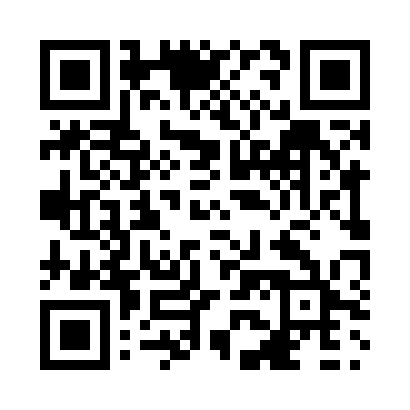 Prayer times for Glen Leslie, Alberta, CanadaWed 1 May 2024 - Fri 31 May 2024High Latitude Method: Angle Based RulePrayer Calculation Method: Islamic Society of North AmericaAsar Calculation Method: HanafiPrayer times provided by https://www.salahtimes.comDateDayFajrSunriseDhuhrAsrMaghribIsha1Wed4:016:111:517:039:3211:422Thu4:006:091:517:049:3311:423Fri3:596:071:517:059:3511:434Sat3:586:051:517:069:3711:445Sun3:576:031:517:089:3911:456Mon3:566:011:517:099:4111:467Tue3:555:591:507:109:4311:478Wed3:545:571:507:119:4511:489Thu3:535:551:507:129:4711:4910Fri3:525:531:507:139:4911:5011Sat3:515:511:507:149:5011:5112Sun3:505:491:507:159:5211:5213Mon3:495:471:507:169:5411:5214Tue3:485:461:507:179:5611:5315Wed3:475:441:507:189:5811:5416Thu3:465:421:507:199:5911:5517Fri3:465:401:507:2010:0111:5618Sat3:455:391:507:2110:0311:5719Sun3:445:371:507:2210:0511:5820Mon3:435:361:517:2310:0611:5921Tue3:435:341:517:2410:0811:5922Wed3:425:331:517:2510:1012:0023Thu3:415:311:517:2610:1112:0124Fri3:415:301:517:2710:1312:0225Sat3:405:281:517:2810:1412:0326Sun3:395:271:517:2910:1612:0427Mon3:395:261:517:2910:1712:0428Tue3:385:251:517:3010:1912:0529Wed3:385:241:517:3110:2012:0630Thu3:375:221:527:3210:2112:0731Fri3:375:211:527:3310:2312:07